GCSE English Language Paper 1: Explorations in creative reading and writing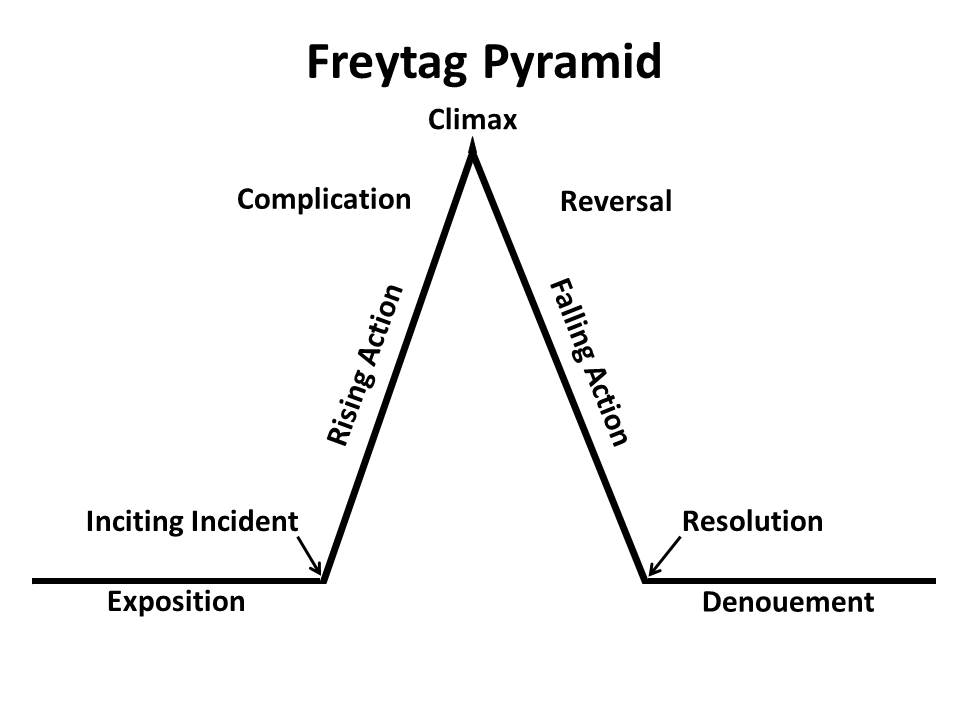 OrderTimings/marksWriting frames and reminders15 minutesRead the source and questions and annotate the text in detail looking at language and structureAnswer question 15 minutes4 marksList four things:Only write about what is specifically named in the question. Write four sentences starting with the name of the thing and/person named in the question.Answer question 210 minutes8 marksHow does the writer use language – aim to write 3 paragraphsThe writer uses... [name method]… For example [use quotation]… This suggests/implies/creates an atmosphere of…reinforces a sense of…highlights…Answer question 310 minutes8 marksHow is the text structured to interest you as a reader – aim to write 3 paragraphsThink about pace/climax/perspective/zooming in and zooming out/sentence length and typesAt the beginning the writer focuses my attention on… For example [use quotation]… This interests the reader because… Then, the writer shifts my attention to…. For example [use quotation]… This interests the reader because… Finally at the end the writer shifts my attention to…. For example [use quotation]… This interests the reader because…Answer question 4Answer question 5	20 minutes20 marks45 minutes40 marksTo what extent do you agree with the statement – aim to write 4 paragraphsMake sure you understand the statement. Find examples and methods in the text that create the same effect as suggested in the statement.I agree when the statement says… This is because the writer uses [name method]… For example [use quotation]… This suggests/implies/creates an atmosphere of…reinforces a sense of…highlights…Write in paragraphs – aim to write 5 paragraphsMake sure you planUse impressive vocabulary all the way through and use a range of techniques like simile, metaphor, personification and alliterationVary your sentence lengthsUse accurate and varied punctuation